A AA037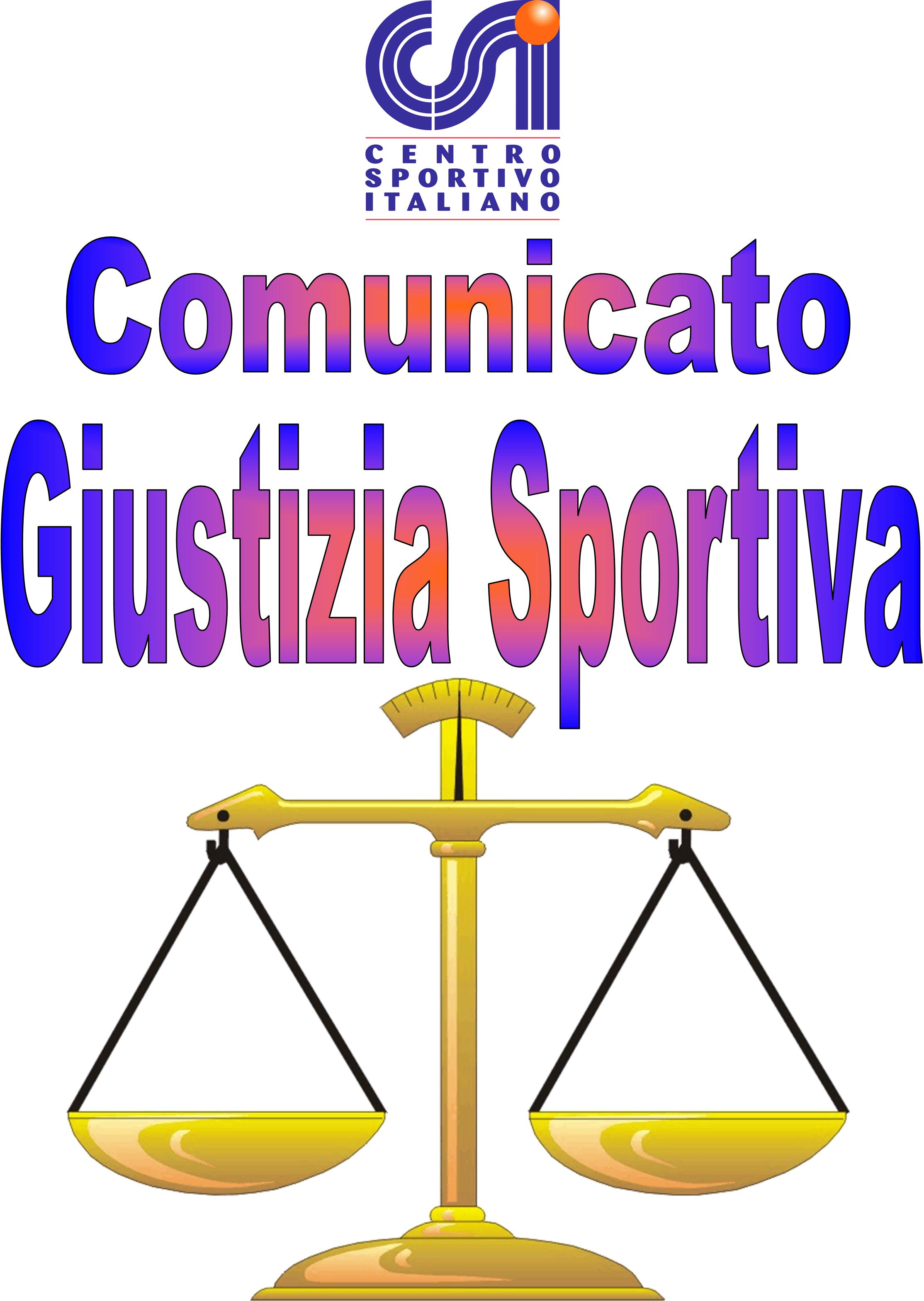 021Afr(Per Diffida).                          Comunicato Ufficiale nr. 12   DATA 05 – 12- 2022                                     Calcio a 5 Terni LeagueRISULTATI CALCIO A 5PROVVEDIMENTI DISCIPLINARI CALCIO A 5 Ammenda di € 40,00 alla società “AjaxKemal “Per Proteste collettive di tesserati in panchina con aggravante di atteggiamento offensivo nei confronti del giudice di gara, lesivo della sua dignità personale e atteggiamento minaccioso,attenuante per intervento di un dirigente che cercava di mitigare la situazione).Partita persa a tav. con il risultato di 0 – 6 alla società “Napoli Club Terni “Per aver impiegato un giocatore squalificato.CARTELLINO AZZURRONominativo:                                                                                                    SocietàGIOCATORI AMMONITINominativo:                                                                                                      SocietàMatteo Martinelli                                                                                             PanzathinaikosMichele Carpinelli                                                                                           White DevilsIonut Alexandru Zait                                                                                        Sporting GarraTommaso Giardinieri                                                                                       Libertas TacitoLeonardo Pergolari                                                                                          ASD CastrumTommaso Zitarelli                                                                                           Mo Te PungoZouhair Zakaria                                                                                               Mo Te PungoMatteo Costantini                                                                                            StroncamoliLuca Filipponi                                                                                                 StroncamoliAmedeo Cabiati                                                                                               La Dolce VitaMarco Basili                                                                                                     S.G.BoscoDiego Saveri                                                                                                    Old CityChristopher Costantini                                                                                     Seleccion AlbicelesteAlessandro Chiocci                                                                                          AjaxKemalAlessio Della Bina                                                                                           AjaxKemalGIOCATORI ESPULSINominativo:                                 turni di squalifica                                             SocietàSimone Manetti                                         3                                                             Old City(Reiterate espressioni offensive nei confronti del giudice di gara; Aver fomentato i propri compagni di squadra contro il giudice di gara).Andrea Alessandrelli                                1 Mese (05.01.23)                                    AjaxKemal(Atteggiamento minaccioso nei confronti del giudice di gara con aggravante di essere giunto fino al contatto fisico senza aver provocato danno alla persona.).Alessandro Cacace                                    2                                                                AjaxKemal(Espressioni offensive nei confronti del giudice di gara).Alessandro De Santis                                 3 Mesi (05.03.23)                                     AjaxKemal(Reiterato lancio del pallone contro il giudice di gara con aggravante di aver provocato dolore fisico).  Comunicato Ufficiale nr. 12 DATA 05 – 12- 2022                                        Calcio a 7 Terni LeagueRISULTATI CALCIO A 7PROVVEDIMENTI DISCIPLINARI CALCIO A 7 Ammenda di € 50,00 alla società “Campetto “Per aver collettivamente minacciato il giudice di gara pesantemente ed in modo reiterato mettendo a rischio la sua incolumità personale e per aver disturbato e aver creato l’interruzione della gara successiva n.164B2.CARTELLINO AZZURRONominativo:                                                                                                    SocietàAmedeo Testarella                                                                                  FC ProSeccoEmiliano Tommasi                                                                                    Edil IamaGIOCATORI AMMONITINominativo:                                                                                                      SocietàSimone Piantoni                                                                                       PES UnitedMatteo Talarico                                                                                       PES UnitedThomas Friggi                                                                                          PostaccioValerio Vescarelli                                                                                    The MuruLuigi Basile                                                                                              FC BoccaporcoLeonardo Dormi                                                                                       DesaparecidosAndrea Quadrini                                                                                     Green ServiceLeonardo Raggi                                                                                       AS MarosoLuigi Gargagli                                                                                        StortenhamKevin Doga                                                                                            Geps’On FireEdoardo Bassetta                                                                                   Geps’On FireDaniel Albanese                                                                                     Geps’On FireAdriano Sanzi                                                                                         FerentilAlessio Bartoli                                                                                         FerentilMirco Natalotti                                                                                        FerentilAlessandro Argenti                                                                                  FerentilMarco Tiberio Maccaglia                                                                         SambucetoleMarco Proietti                                                                                         SambucetoleAdrian Axinia                                                                                         FC ProSeccoMarco Pennacchi                                                                                     FC ProSeccoAdrian Florin Pistinciuc                                                                             FC ProseccoPaul Cristian Jianu                                                                                   FC ProSeccoLorenzo Felicioni                                                                                      Edil IamaSimone Manetti                                                                                        Visionary BSNicolò Lucidi                                                                                            Team EnoEdoardo Massarelli                                                                                  Team EnoTommaso Scimmi                                                                                       Team EnoDaniele Mangialaio                                                                                  StronconiumAlessio Filistini                                                                                           StronconiumLorenzo Brunetti                                                                                        StronconiumMatteo Scottegna                                                                                     Soccorso AlpinoFrancesco De Paolis                                                                                   Soccorso AlpinoLuca Paolucci                                                                                            Soccorso AlpinoLorenzo Rossi                                                                                            CampettoJacopo Rizzo                                                                                            CampettoMichael Maurini                                                                                        CampettoKevin Satolli                                                                                             CampettoGIOCATORI ESPULSINominativo:                                 turni di squalifica                                        SocietàMarco Pennacchi                                    3                                                  FC ProSecco(Reiterate espressioni offensive e minacciose nei confronti del giudice di gara con aggravante di aver fatto ritardare la ripresa del gioco).Obregon Aldair Rodriguez                      2                                                  Visionary BS(Condotta fallosa in campo con aggravante di intenzionalità violenta).Simone Manetti                                       3                                                  Visionary BS(Reiterate Espressioni offensive nei confronti del giudice di gara, lesive della propria dignità personale).Alessandro Animobono                             2                                                   Visionary BS(Espressioni offensive nei confronti del giudice di gara, lesive della propria dignità personale).Alessandro Palumbo                                            3                                               FC HellEagles(Tentate vie di fatto verso altro tesserato).Leonardo Pergolari                                             3                                                Long Island(Tentate vie di fatto verso altro tesserato).Diego Bassitto                                         2 Mesi (05.02.23)                                   Campetto(Reiterate e gravi espressioni Offensive e minacciose nei confronti del giudice di gara lesive della propria dignità personale dentro e fuori dal campo di gioco, aver rallentato la ripresa del gioco, aggravante di essere capitano, aver colpito la panchina, aver fomentato la squadra contro il giudice di gara).Michael Maurini                                                   3                                               Campetto(Espressioni offensive e minacciose nei confronti del giudice di gara, aver rallentato la ripresa del gioco).Luigi Gargagli                                                     1                                               Stortenham(Per Diffida).                                                                                                                            Il Giudice sportivo142B Oro & Argenti – SS Giuseppe e Marco 3 – 8 143B Libertas Tacito – ASD Castrum 3 – 5  V.P.D.144A Napoli Club Terni – PetStore Conad 0 – 6 Tav. V.P.D.145A Buco Bar – Galacticos n.disp.146B Old City – Seleccion Albiceleste 5 – 6  V.P.D.147C Conad Arca Futsal – AjaxKemal 5 – 4  V.P.D.148C Leicesterni City – AS Maroso 8 – 3 149C Bar Della Porta – America Reds 7 – 0  V.P.D.150C New Team – Panzathinaikos 6 – 4  V.P.D.151C Mo Te Pungo – Stroncamoli 6 – 8  V.P.D.152A La Dolce Vita – SG Bosco 3 – 5  V.P.D.153A New Terni UTD – White Devils 2 – 4  V.P.D.154C Aquila UTD – Terni Boys 9 – 1 155B Real Palace – Sporting Garra 8 – 2  V.P.D.157B1 Visionary BS – Team-Eno 2 – 4 V.P.D.V.P.D.158B1 AS Maroso – Stortenham 3 – 4 V.P.D.V.P.D.159A Edil Iama CSV – FC Pro Secco 3 - 4V.P.D.V.P.D.160B1 Ferentil Saint Germain – Geps’On Fire 2 – 4 V.P.D.V.P.D.161B2 PES United – Postaccio Pirates 5 – 3 V.P.D.V.P.D.162B2 Aston Pirla – SDATT Team 0 – 5 163A Campetto – La Dolce Vita 4 – 6 V.P.D.V.P.D.164B2 Stronconium – Soccorso Alpino 5 – 4 V.P.D.V.P.D.165A Torre Orsina Conad Arca – Sambucetole 6 – 3 V.P.D.V.P.D.166B2 Narni Squalo – Pro Diletta 1991 6 – 2 167B2 Homy – Real Mentepazzi Fravì 4 – 6 168A Desaparecidos – Green Service 5 – 1 V.P.D.169B1 FC HellEagles – Long Island 3 – 3 V.P.D.170B1 FC Boccaporco – Molo 21 0 – 15 V.P.D.171A Astoria – Leicesterni City 6 – 3 172A The-Muru T.S. – Red Devils 3 – 7 V.P.D.